Službeni glasnikOpćine ŠodolovciGodina XXII____          _                       Šodolovci, 15. travnja 2019.                                            Broj 2_SADRŽAJAKTI OPĆINSKOG VIJEĆA:1. Zaključak o usvajanju zapisnika sa 15. sjednice Općinskog vijeća Općine Šodolovci,2. Odluka o davanju suglasnosti na provedbu ulaganja u izgradnju i opremanje dječjeg igrališta u Petrovoj Slatini na k.č.br. 65/1, k.o. Šodolovci unutar Podmjere 19.2. Programa ruralnog razvoja Republike Hrvatske za razdoblje 2014.-2020., tipa operacije 2.2.1. „Ulaganja u pokretanje, poboljšanje ili proširenje lokalnih temeljnih usluga za ruralno stanovništvo, uključujući slobodno vrijeme i kulturne aktivnosti te povezanu infrastrukturu“ LRS LAG-a Vuka- Dunav,3. Odluka o izmjenama i dopunama Odluke o komunalnoj naknadi,4. Statutarna Odluka o opisu i uporabi grba i zastave Općine Šodolovci,5. Odluka o posebnim mjerama zaštite od požara pri spaljivanju otpadnih materijala na poljoprivrednim i drugim površinama u 2019. godini,6. Odluka o mjerama zaštite od požara za vrijeme žetve i vršidbe u 2019. godini,7. Provedbeni plan unapređenja zaštite od požara na području Općine Šodolovci za 2019. godinu,8. Zaključak o usvajanju godišnjeg izvješća o izvršenju Plana gospodarenja otpadom na području Općine Šodolovci za 2018. godinu,9. Zaključak o usvajanju izvješća o stanju zaštite od požara na području Općine Šodolovci u 2018. godini,10. Zaključak o usvajanju godišnjeg izvješća o primjeni agrotehničkih mjera i mjera za uređenje i održavanje poljoprivrednih rudina na području Općine Šodolovci u 2018. godini,11. Zaključak o prihvaćanju izvješća o ostvarenju Programu javnih potreba u kulturi na području Općine Šodolovci za 2018. godinu,12. Zaključak o prihvaćanju izvješća o ostvarenja Programa javnih potreba u sportu na području Općine Šodolovci za 2018. godinu,13. Zaključak o prihvaćanju izvješća o ostvarenju Programa socijalne skrbi Općine Šodolovci za 2018. godinu,14. Zaključak o prihvaćanju izvješća o ostvarenju Programa gradnje objekata i uređaja komunalne infrastrukture za 2018. godinu,15. Zaključak o prihvaćanju izvješća o ostvarenju Programa održavanja komunalne infrastrukture za djelatnosti iz članka 22. stavak 1. Zakona o komunalnom gospodarstvu,16. Zaključak o prihvaćanju izvješća izvršenja Programa utroška sredstava šumskog doprinosa za 2018. godinu,17. Zaključak o prihvaćanju izvješća izvršenja Programa utroška sredstava naknade za zadržavanje nezakonito izgrađenih zgrada u prostoru za 2018. godinu,18. Zaključak o prihvaćanju izvješća izvršenja Programa utroška sredstava ostvarenih raspolaganjem poljoprivrednim zemljištem u vlasništvu Republike Hrvatske na području Općine Šodolovci za 2018. godinu,19. Odluka o izmjenama i dopunama Odluke o komunalnom doprinosu,20. Odluka o izmjenama i dopunama Odluke o sufinanciranju priključaka na vodoopskrbnu mrežu,21. Zaključak o usvajanju izvješća o popisu imovine sa stanjem na dan 31.12.2018. godineAKTI OPĆINSKOG NAČELNIKA:1. Izvješće o izvršenju Plana gospodarenja otpadom na području Općine Šodolovci za 2018. godinu,2. Izvješće o stanju zaštite od požara na području Općine Šodolovci u 2018. godini,3. Izvješće o primjeni agrotehničkih mjera i mjera za uređenje i održavanje poljoprivrednih rudina na području Općine Šodolovci u 2018. godini,4. Izvješće o popisu imovine i obveza Općine Šodolovci sa stanjem na dan 31.12.2018. godine,Na temelju članka 31. Statuta Općine Šodolovci („službeni glasnik općine Šodolovci“ broj 3/09, 2/13, 7/16 i 4/18) Općinsko vijeće Općine Šodolovci na 16. sjednici održanoj dana 12. travnja 2019. godine donosiZAKLJUČAKo usvajanju zapisnika s 15. sjednice Općinskog vijećaOpćine ŠodolovciČlanak 1.Usvaja se Zapisnik s 15. sjednice Općinskog vijeća Općine Šodolovci, održane 18. veljače 2019. godine.Članak 2.Ovaj Zaključak objavit će se u „Službenom glasniku Općine Šodolovci“.KLASA: 021-05/19-01/URBROJ: 2121/11-19-Šodolovci, 12. travnja 2019.                                       PREDSJEDNIK OPĆINSKOG VIJEĆA:                                                                                                Tomislav Starčević, v.r.___________________________________________________________________________Temeljem članka 31. Statuta Općine Šodolovci („službeni glasnik općine Šodolovci“ broj 3/09, 2/13, 7/16 i 4/18) Općinsko vijeće Općine Šodolovci na svojoj 16. sjednici održanoj dana 12. travnja 2019. godine donosiODLUKUo davanju suglasnosti na provedbu ulaganja u izgradnju i opremanje dječjeg igrališta u Petrovoj Slatini na k.č.br. 65/1, k.o. Šodolovci, unutar Podmjere 19.2. Programa ruralnog razvoja Republike Hrvatske za razdoblje 2014.-2020., tipa operacije 2.2.1. „Ulaganja u pokretanje, poboljšanje ili proširenje lokalnih temeljnih usluga za ruralno stanovništvo, uključujući slobodno vrijeme i kulturne aktivnosti te povezanu infrastrukturu“ LRS LAG-a Vuka-DunavČlanak 1.Općinsko vijeće Općine Šodolovci daje suglasnost na provedbu ulaganja u projekt „Izgradnja i opremanje dječjeg igrališta u Petrovoj Slatini“ na k.č.br. 65/1, k.o. Šodolovci, unutar Podmjere 19.2. Programa ruralnog razvoja Republike Hrvatske za razdoblje 2014.-2020., tipa operacije 2.2.1. „Ulaganja u pokretanje, poboljšanje ili proširenje lokalnih temeljnih usluga za ruralno stanovništvo, uključujući slobodno vrijeme i kulturne aktivnosti te povezanu infrastrukturu“ LRS LAG-a Vuka-Dunav.Članak 2.Sastavni dio ove Odluke čini opis projekta naveden u prethodnom članku ove Odluke.Članak 3.Ova Odluka stupa na snagu danom donošenja i bit će objavljena u „službenom glasniku općine Šodolovci“.KLASA: 350-07/19-01/1URBROJ: 2121/11-19-2Šodolovci, 12. travnja 2019.                                            PREDSJEDNIK OPĆINSKOG VIJEĆA:                                                                                                  Tomislav Starčević, v.r.___________________________________________________________________________Na temelju članka 95. Zakona o komunalnom gospodarstvu („Narodne novine“ broj 68/18 i 110/18) i članka 31. Statuta Općine Šodolovci („službeni glasnik općine Šodolovci“ broj 3/09, 2/13, 7/16 i 4/18 ), Općinsko vijeće Općine Šodolovci na svojoj 16. sjednici održanoj dana 12. travnja 2019. godine donosiODLUKUo izmjenama Odluke o komunalnoj naknadiČlanak 1.U Odluci o komunalnoj naknadi („službeni glasnik općine Šodolovci“ broj 1/19) članak 3. stavak 6. briše se.Članak 2.Ova Odluka stupa na snagu osmog dana od dana objave u „službenom glasniku općine Šodolovci“.KLASA: 363-03/19-01/1URBROJ: 2121/11-19-2Šodolovci, 12. travnja 2019.                                          PREDSJEDNIK OPĆINSKOG VIJEĆA:                                                                                                  Tomislav Starčević, v.r.___________________________________________________________________________Na temelju članka 10. Zakona o lokalnoj i područnoj (regionalnoj) samoupravi („Narodne novine broj 33/01, 60/01, 129/05, 109/07, 125/08, 36/09, 150/11, 144/12, 19/13, 137/15 i 123/17) te članka 4. i 5. Statuta Općine Šodolovci („službeni glasnik Općine Šodolovci“ broj 3/09, 2/13, 7/16 i 4/18) Općinsko vijeće Općine Šodolovci na 16. sjednici održanoj dana 12. travnja 2019. godine donosiStatutarnu Odluku o opisu i uporabi grba i zastave Općine ŠodolovciI. OPĆE ODREDBEČlanak 1.Ovom Odlukom utvrđuje se opis i uporaba grba i zastave Općine Šodolovci kao i način njihove zaštite.Članak 2.Grb i zastava Općine Šodolovci predstavljaju Općinu Šodolovci i izražavaju pripadnost Općini Šodolovci.II. OPIS GRBA I ZASTAVEČlanak 3.Opis grba Općine Šodolovci: U srcolikom štitu u plavom iz podnožja izrasta lik Sv. Vasilija Ostroškog, gore desno izrasta zlatno/žuto sunce.Članak 4.Opis zastave:Zastava je jednobojna bijele boje, omjera dužini i širine 2:1, u sredini zastave na sjecištu dijagonala grb općine zlatno obrubljen, visina grba 2/3 širine zastave.III. UPORABA GRBA I ZASTAVEČlanak 5.Grb i zastava Općine Šodolovci u obliku i prema opisu utvrđenom ovom Odlukom, koriste se na način kojim se ističe ugled i dostojanstvo Općine Šodolovci.Članak 6.U grbu i na zastavi Općine Šodolovci ne smije se ništa dodati ni upisati, niti se njihov izgled na drugi način smije mijenjati.Iznimno od odredbe stavka 1. ovog članka, pod uvjetima utvrđenim ovom Odlukom i uz posebno odobrenje Općinskog vijeća grb i zastava mogu se koristiti kao sastavni dio drugih obilježja odnosno znakova.Članak 7.Grb i zastava Općine Šodolovci ne mogu se suprotno odredbama ove Odluke koristiti kao žig na proizvodima i uslugama i dizajnu proizvoda niti kao bilo koji drugi znak za obilježavanje proizvoda ili usluga.Članak 8.Grb i zastava Općine Šodolovci ne smiju se javno isticati ako su dotrajali, oštećeni ili zbog drugog razloga izgledom nepodobni za uporabu. Takav grb ili zastava Općine Šodolovci povlače se iz uporabe na trošak vlasnika. O povlačenju, dotrajalog, oštećenog odnosno za uporabu nepodobnog grba, zastave, koje vlasnik sam ne povuče iz uporabe, odlučuje Općinski načelnik.Članak 9.Grb Općine Šodolovci može se koristiti:Na poveljama, diplomama, plaketama i drugim priznanjima koje dodjeljuje Općina Šodolovci,Na zgradama u kojima su smještena tijela Općine Šodolovci te u svečanim prostorijama tih zgrada,Pri svečanostima, kulturnim i sportskim manifestacijama, odnosno drugim skupovima koje Općina Šodolovci organizira, na kojima Općina Šodolovci sudjeluje ili je na njima predstavljena u skladu s pravilima ili praksom tih skupova, Na službenim pozivnicama, čestitkama te drugim aktima tijela,Za potrebe fizičkih i pravnih osoba, ako je to u interesu Općine Šodolovci i pod uvjetima utvrđenim ovom Odlukom,U drugim slučajevima, ako njegova uporaba nije u suprotnosti s odredbama ove Odluke.Članak 10.Uporaba grba i zastave Općine Šodolovci slobodna je u odgojnom stvaralaštvu i odgojno nastavne svrhe, uz uvjet da se time ne vrijeđa ugled i dostojanstvo Općine.Članak 11.Općinsko vijeće Općine Šodolovci može pravnim osobama s prebivalištem odnosno sjedištem na području Općine Šodolovci odobriti uporabu grba Općine Šodolovci u okviru njihove gospodarske ili druge djelatnosti, i to tako da ga unese u svoj zaštićeni žig ili industrijski dizajn (u smislu odredaba zakona kojim se uređuje pitanja zaštite znakova razlikovanja) ili da ga rabe kao dio nezaštićenog žiga odnosno znaka ili kao ukras.Općinsko vijeće Općine Šodolovci odobrenje iz stavka 1. ovog članka može dati ako ocijeni da je djelatnost tražitelja odobrenja od posebnog značenja za Općinu Šodolovci ili u interesu Općine Šodolovci.Članak 12.O davanju ili uskrati odobrenja iz članka 11. ove Odluke Općinsko vijeće Općine Šodolovci odlučuje povodom obrazložene zamolbe zainteresirane pravne osobe.Uz zamolbu obavezno prilažu:potvrdu o sjedištu pravne osobe,akt o registraciji pravne osobe ili dokaz o upisu u sudski registar,opis namjene za koju bi se grb koristio (ugradnja u proizvod, izrada proizvoda kao suvenira, uporaba u službenim aktima.tehnički opis zaštićenog odnosno nezaštićenog žiga, odnosno znaka, uzorka ili industrijskog dizajna u kojem bi se grb koristio, s naznakom svrhe i načina njegove uporabe,likovno rješenje tražene primjene grba.Prilozi podneseni uz zamolbu ostaju u dokumentaciji Općine Šodolovci.Članak 13.Ukoliko Općinsko vijeće odobri uporabu grba Općine Šodolovci u smislu odredbi članaka 11. i 12. ove Odluke, aktom o odobrenju može se uporaba grba ograničiti za određene svrhe, kao i ustanoviti rok za koji vrijedi odobrenje, ukoliko takova ograničenja odgovaraju prirodi zahtjeva i Općinsko vijeće ih ocijeni potrebnim radi zaštite interesa.Članak 14.Ukoliko je namjena predmeta na kojima bi trebao biti apliciran grb Općine Šodolovci komercijalna, te tražitelj odobrenja za uporabu grba ima namjeru njima ostvarivati gospodarsku korist, Jedinstveni upravni odjel Općine Šodolovci može aktom o davanju odobrenja utvrditi i obvezu plaćanja za takovu uporabu određene novčane naknade.Visinu i način plaćanja naknade iz stavka 1. i 2. ovog članka određuje Općinski načelnik, ovisno o okolnostima slučaja te procjeni očekivane gospodarske koristi koju bi tražitelj odobrenja mogao uporabom grba ostvariti. Naknada iz stavka 1. i 2. ovog članka uplaćuje se u korist Proračuna Općine Šodolovci, a može se koristiti isključivo za namjenu zaštite te predstavljanja i promicanja kulturne baštine, kao i drugih prirodnih, povijesnih i kulturnih vrijednosti i osobitosti Općine Šodolovci.Članak 15.Sva odobrenja za uporabu grba Općine Šodolovci uz naznaku eventualno ustanovljenih ograničenja evidentiraju se u očevidniku koji se vodi pri Jedinstvenom upravnom odjelu.Članak 16.Pravne osobe kojima je odobreno koristiti grb Općine Šodolovci sukladno odredbama ove Odluke dužne su skrbiti da predmeti, znakovi, odnosno ukrasi koji sadrže grb, kad god je to na prirodi stvari moguće, trajno imaju doličan izgled.Članak 17.Izvornik grba Općine Šodolovci na temelju koje se oblikuju grbovi za uporabu, čuva se u sjedištu Općine Šodolovci.Članak 18.Zastava općine Šodolovci ističe se:prigodom održavanja sjednica Općinskog vijeća,pri svečanostima, kulturnim, turističkim i sportskim manifestacijama, na kojima Općina Šodolovci sudjeluje ili je na njima predstavljen u skladu s praksom održavanja takovih skupova,pri svečanostima, kulturnim, turističkim i sportskim manifestacijama, odnosno drugim skupovima koji su značajni za Općinu Šodolovci,u drugim prigodama ako njezina uporaba nije u suprotnosti s odredbama ove Odluke.Članak 19.Pri isticanju zastave Općine Šodolovci uz zastavu Republike Hrvatske, zastava Šodolovci dolazi s lijeve strane državne zastave, gledano s lice odnosno s drugog mjesta ispred zastava prema zastavama.IV. KAZNENE ODREDBEČlanak 20.Novčanom kaznom od 500,00 kuna kaznit će se fizička osoba a novčanom kaznom od 1.500,00 kuna kaznit će se pravna osoba za prekršaj ako:- rabi grb ili zastavu suprotno članku 5. ove Odluke;- rabi grb ili zastavu Općine u sadržaju, obliku ili izgledu koji nisu utvrđeni ovom Odlukom;- na javnom mjestu ističe dotrajale, neuredne, poderane ili na drugi način oštećen grb ili zastavu Općine suprotno odredbi članka 8. ove Odluke;- rabi grb ili zastavu Općine protivno uvjetu iz članka 10. ove Odluke;- rabi grb ili zastavu Općine bez prethodnog odobrenja ( članak 12.)Za prekršaj iz stavka 1. ovog članka kaznit će se novčanom kaznom od 500,00 kuna i odgovorna osoba u pravnoj osobi.Počinitelju prekršaja iz stavka 1. ovog članka koji rabi grb i zastavu Općine kao robni ili uslužni žig, uzorak i model ili kao bilo koji drugi znak za obilježavanje robe oduzet će se bez naknade i predmeti kojima je učinjen prekršaj. Zaplijenjeni predmeti moraju se odmah predati tijelu nadležnom za vođenje prekršajnog postupka.Članak 21.Ukoliko je počinitelj prekršaja označenog u članku 20. pravna osoba koji je aktom Općinskog vijeća odobrena uporaba grba Općine Šodolovci, Općinsko vijeće može dato odobrenje ukinuti, te počinitelju prekršaja zabraniti daljnju uporabu grba Općine Šodolovci.O ukidanju danog odobrenja za uporabu grba Općine Šodolovci Općinsko vijeće može odlučiti i u slučaju kada se utvrdi da pravna osoba kojoj je odobrenje dano ne poštuje ograničenja koji su joj pri davanju odobrenja postavljena, ili na drugi način krši odredbe ove Odluke.Članak 22.Nadzor na provedbom ove Odluke provode u okviru svog djelokruga rada i nadležnosti Jedinstveni upravni odjel Općine Šodolovci koji je dužan o istima izvijestiti Općinskog načelnika.V. PRIJELAZNE I ZAKLJUČNE ODREDBEČlanak 23.Ova Statutarna odluka objavit će u „službenom glasniku Općine Šodolovci“.Stupanjem na snagu ove Statutarne Odluke prestaje vrijediti Statutarna Odluka o opisu i uporabi grba i zastave Općine Šodolovci („službeni glasnik općine Šodolovci“ broj 4/18).Ova Odluka stupa na snagu danom primitka odobrenja Ministarstva uprave Republike Hrvatske kojim se odobrava uporaba grba i zastave Općine Šodolovci.   Klasa: 017-01/19-01/1Urbroj: 2121/11-19-1Šodolovci, 12. travnja 2019.                                        PREDSJEDNIK OPĆINSKOG VIJEĆA:                                                                                                  Tomislav Starčević, v.r.__________________________________________________________________________________Temeljem članka 14. Zakona o zaštiti od požara („Narodne novine“ broj 92/10) i članka 31. Statuta Općine Šodolovci („Službeni glasnik Općine Šodolovci“ 3/09, 2/13, 7/16 i 4/18) Općinsko vijeće Općine Šodolovci na 16. sjednici održanoj dana 12. travnja 2019. godine donijelo je					      ODLUKUo posebnim mjerama zaštite od požara pri spaljivanju otpadnih materijala na poljoprivrednim i drugim površinama u 2019. godiniČlanak 1.Ovom Odlukom propisuju se mjere i postupci zaštite od požara pri spaljivanju suhe trave, suhog žbunja, ostataka od usjeva i ostalog biljnog otpada te mjere i postupci zaštite od požara pri loženju otvorene vatre na poljoprivrednim i drugim površinama.Članak 2.	Zabranjeno je spaljivanje suhe trave, korova, suhog žbunja i biljnog otpada u razdoblju žetve strnih žitarica i uljane repice, dok radovi u žetvi i skupljanju prostirke ne završe (odnosno u razdoblju od 01. lipnja do 30. rujna tekuće godine). 	Zabranjeno je paljenje vatre na udaljenosti manjoj od 200 metara od ruba šume i 30 metara od ograda i zgrada izvedenih od zapaljivog materijala, te u trasama elektroenergetskih vodova.	U slučaju potrebe obavljanja spaljivanja iz stavka 1. ovog članka, u manjem obujmu, potrebno je zatražiti dopuštenje od općine Šodolovci i obavijestiti DVD Silaš.Članak 3.Vlasnici, odnosno korisnici poljoprivrednog i drugog zemljišta te druge fizičke osobe dužni su prije spaljivanja suhe trave, korova, suhog žbunja i biljnog otpada poduzeti odgovarajuće mjere opreznosti, osigurati odgovarajuća sredstva te poduzeti mjere zaštite sukladno propisima o zaštiti od požara, a osobito:prijaviti spaljivanje sukladno odredbama ove Odluke,spaljivanje obaviti tijekom dana za mirnog vremena bez vjetra,osigurati da suha trava, korov, suho žbunje i drugi biljni otpad, ovisno o količini i zapaljivosti, bude dovoljno udaljen od drugih objekata ili površina sa zapaljivim tvarima,na poljoprivrednom zemljištu paliti suhu travu, spaljivati korov i biljni otpad te ložiti otvorenu vatru, samo na odgovarajućim mjestima i uz poduzimanje odgovarajućih mjera opreza,osigurati spaljivanje ostataka biljaka nakon žetve odnosno berbe te drugog lako zapaljivog biljnog otpada na poljoprivrednom zemljištu odvajanjem od susjednog zemljišta preoravanjem pojasa širine najmanje tri (3) metra,stalno neposredno nadzirati spaljivanje sve do potpunog gašenja vatre na cijeloj zapaljenoj površini,tijekom spaljivanja osigurati potrebiti broj djelatnika, odgovarajuću opremu i sredstava za zaštitu od požara ovisno o obimu i vrsti biljnog otpada koji se spaljuje,poduzeti i druge potrebne mjere za zaštitu i sprečavanje mogućnosti širenja požara na susjedne površine.U šumi, na šumskom zemljištu kao i na zemljištu u neposrednoj blizini šume, može se ložiti otvorena vatra i paliti biljni otpad samo na odgovarajućim mjestima i uz poduzimanje odgovarajućih mjera opreznosti što ih odredi pravna osoba koja gospodari šumom i šumskim zemljištem, odnosno tijelo uprave nadležno za poslove šumarstva, šume i šumska zemljišta.Otvorenom vatrom smatra se svaka vatra izvan zatvorenih, odnosno pokrivenih prostorija s osiguranim ložištem.Članak 4.	Pravne i fizičke osobe iz članka 2. ove Odluke dužne su neposredno prije spaljivanja biljnih i drugih tvari u većem opsegu i na većim površinama, kojim bi se moglo ugroziti druge površine ili objekte (industrijske građevine i postrojenja, stambene i druge objekte, električne i telefonske stupove i vodove, prometnice, poljoprivredne i šumske površine i sl.) prijaviti najbližoj Policijskoj postaji Policijske uprave Osječko-baranjske.	Spaljivanje manjih količina otpadnih tvari koje objektivno ne može ugroziti druge objekte ili površine, pravne i fizičke osobe iz članka 2. ove Odluke nisu obavezne prijaviti, ali su obvezne poduzeti sve potrebite mjere da se vatra ne proširi na susjedne objekte ili površine.Članak 5.Prijava iz članka 4. ove Odluke treba sadržavati podatke o tome tko obavlja spaljivanje, vremenu i mjestu spaljivanja, vrsti biljnog otpada koji se spaljuje, mjerama zaštite od požara koje će se poduzeti pri spaljivanju, kao i druge podatke od značaja za zaštitu od požara pri spaljivanju.Članak 6.Nadležno tijelo, kojem se podnosi prijava, zabraniti će spaljivanje biljnog otpada, ukoliko nisu ispunjeni svi uvjeti i poduzete mjere zaštite od požara utvrđene ovom Odlukom te upoznati podnositelja prijave s razlozima zabrane.Članak 7.Novčanom kaznom od 150,00 do 400,00 kn kaznit će se za prekršaj pravna osoba koja na poljoprivrednom zemljištu pali suhu travu, spaljuje korov i biljni otpad ili loži otvorenu vatru protivno odredbi članka 3. ove Odluke.Za prekršaj iz stavka 1. ovog članka kaznit će se novčanom kaznom od 100,00 do 900,00 kn i odgovorna osoba u pravnoj osobi.Članak 8.Novčanom kaznom od 100,00 do 900,00 kn kaznit će se za prekršaj pojedinac koji pali suhu travu, spaljuje korov i biljni otpad ili loži otvorenu vatru protivno odredbi članka 3. ove Odluke.Članak 9.Ova Odluka stupa na snagu osmog dana nakon objave u „Službenom glasniku općine Šodolovci“.Klasa: 214-02/19-01/1Urbroj: 2121/11-19-1Šodolovci, 12. travnja 2019.	                                     PREDSJEDNIK OPĆINSKOG VIJEĆA:							             Tomislav Starčević, v.r.___________________________________________________________________________Na temelju članka 4., 8., 14. i 19. Zakona o zaštiti od požara („Narodne novine“ broj 92/10), članka 12. Zakona o poljoprivrednom zemljištu („Narodne novine“ broj 20/18), i članka 31. Statuta Općine Šodolovci („Službeni glasnik Općine Šodolovci“ broj 3/09, 2/13, 7/16 i 4/18), Općinsko vijeće Općine Šodolovci na svojoj 16. sjednici održanoj dana 12. travnja 2019. godine donosiODLUKUo mjerama zaštite od požaraza vrijeme žetve i vršidbe u 2019. godiniTEMELJNE ODREDBEČlanak 1.	Ovom Odlukom propisuju se mjere zaštite od požara na području Općine Šodolovci koje se provode za vrijeme obavljanja žetve, vršidbe i sakupljanja prostirke od strane poljoprivrednih poduzeća i građana, te organizacija dežurstava vatrogasnih postrojbi i vršenje nadzora nad provođenjem mjera zaštite od požara.Članak 2.	Poljoprivredna poduzeća i građani poljodjelci koji obavljaju žetvene radove sa kombajnima dužni su na istim postaviti sredstva i opremu za gašenje požara propisana ovom Odlukom i Pravilnikom o vatrogasnim aparatima („Narodne novine“ broj 101/11 i 74/13).Članak 3.	Neposrednu kontrolu nad provođenjem propisanih mjera zaštite od požara obavlja nadležna Policijska uprava putem Odjela inspekcije za zaštitu od požara  i područnog vatrogasnog zapovjednika.Članak 4.	Dobrovoljno vatrogasno društvo prije žetve i vršidbe mora izvršiti sve pripremne radnje u svojim postrojbama, a naročito provjeriti ispravnost opreme za gašenje požara i uređaja za uzbunjivanje u slučaju požara.II MJERE ZAŠTITE OD POŽARAČlanak 5.	Za vrijeme žetve i vršidbe poduzimaju  se mjere zaštite usjeva, prostirke, kombajna i transportnih sredstava sa ciljem da se spriječi nastajanje i širenje požara.	Na mjestu gdje se obavlja žetva svaki radni stroj mora posjedovati sljedeću opremu za gašenje požara:kombi vozila registrirana za više od 5 osoba-prah-ABC-2 kg     - 1 komadtraktori i kamioni nosivosti do 2,5 tone-prah-ABC-3 kg             - 1 komadkombajni i kamioni preko 2,5 tone nosivosti praha-ABC-6 kg   - 1 komadkamioni s prikolicom i tegljači-prah-ABC-6 kg                          - 1 komad	Kombajni moraju dodatno biti opremljeni lopatom, metlom kantom za vodu i lancem za odvođenje statičkog elektriciteta i na vidnom mjestu istaknuto upozorenje zabrane pušenja i upotrebe otvorenog plamena.Članak 6.	Poljoprivredna poduzeća ili građani koji obavljaju žetvu sa više od dva kombajna na jednoj žetvenoj površini dužni su pored vatrogasnih aparata navedenih u članku 5. ove Odluke osigurati cisternu sa vodom kapaciteta 3000-5000 litara vode sa vatrogasnom pumpom kapaciteta 44 l/min, dovoljnu duljinu vatrogasnih cijevi i mlaznicu, 3-5 metlanica za gašenje požara otvorenog prostora te traktor sa plugom za odoravanje i lanac za izvlačenje kombajna.Članak 7.	Na početku žetvene površine treba postaviti upozorenje zabranjeno pušenje i upotreba otvorenog plamena.	Na svakom kombajnu treba postaviti vidljivi znak zabranjeno pušenje.Članak 8.	Vozač kombajna i osobe na održavanju istih dužni su prije izlaska na žetvenu površinu ili početak žetve i vršidbe izvršiti čišćenje kombajna, a po potrebi izvršiti i pranje motora kombajna.Članak 9.Svi kombajni u pojedinačnom radu moraju imati kontrolne knjige, a u skupnom radu jednu kontrolnu knjigu na žetvenoj površini u kojoj se upisuje redovno čišćenje i pranje kombajna, te kontrola nad provođenjem propisanih mjera zaštite od požara temeljem ove odluke.Članak 10.	U vremenu od početka sazrijevanja žitarica i uljane repice pa do završetka žetve, te sakupljanja i odvoženja prostirke zabranjeno je spaljivanje strništa i slame suhe trave i raslinja po vodotocima i uz rub prometnica kao i loženje vatre u bilo kojem obliku.	U opravdanim slučajevima izuzetno ako u blizini poljoprivredne površine na kojoj će se vršiti spaljivanje nema voćnjaka ni nasada može se odobriti spaljivanje strništa, slame i biljnog otpada.	Odobrenje za spaljivanje u navedenim slučajevima izdaje nadležna Policijska uprava.Članak 11.	Stogove i kamare prostirke, sijena i druge kabaste stočne hrane moraju se slagati na udaljenosti najmanje 10 metara od zgrada, javnih prometnica i regulacijske linije uličnog niza, najmanje 5 metara od vodova električne nadzemne mreže, a sigurnosna visina od stoga i kamara do vodova električne mreže mora biti najmanje 12 metara bez obzira na nazivni napon.III ORGANIZACIJA DEŽURSTVAČlanak 12.	Poljoprivredna poduzeća u svrhu sprječavanja i otklanjanja opasnosti od požara za vrijeme sazrijevanja i žetve strnih žitarica i uljane repice na poljoprivrednim površinama osiguravaju vatrogasno društvo, odnosno motrilačko-dojavnu službu i odgovarajuću opremu i sredstva za gašenje i dojavu požara.	Za vrijeme trajanja žetve i vršidbe u općini će se organizirati dežurstvo vatrogasne postrojbe dobrovoljnog vatrogasnog društva i građana.	Početak dežurstava određuje zapovjednik vatrogasne postrojbe dobrovoljnog vatrogasnog društva na području katastarske općine Palača, a za ostale katastarske općine početak dežurstva određuje općinski načelnik.Članak 13.	Zapovjednik vatrogasne postrojbe neposredno organizira i nadzire dežurstvo vatrogasaca, te ispravnost sredstava i opreme za gašenje požara i sredstava za dojavu i uzbunjivanje u slučaju požara.	Dnevno dežurstvo započinje izlaskom kombajna u žetvu, a završava prestankom žetvenih radova.Članak 14.	Dežurni vatrogasci trebaju izvršiti dnevni pregled vatrogasnih vozila i pumpi, te kombajna u smislu posjedovanja propisane opreme, pranja i čišćenja prije izlaska na žetvene površine i o tome voditi knjige evidencije.Članak 15.	Nadzor nad provođenjem mjera zaštite od požara utvrđenih ovom Odlukom vrši inspekcija zaštite od požara i poljoprivredne inspekcije temeljem Zakona o zaštiti od požara i Zakona o poljoprivrednom zemljištu.Članak 16.	Nadzor nad dežurstvom vatrogasnih postrojbi i ispravnosti vatrogasne opreme dobrovoljnih vatrogasnih društava područni vatrogasni zapovjednik nadležne policijske uprave.Članak 17.	Nadležna policijska uprava obavijestit će općinskog načelnika i druga nadležna tijela lokalne uprave i samouprave o stanju zaštite od požara, problematici i obvezama u svezi sa požarno operativnim mjerama za vrijeme žetve i vršidbe.V KAZNENE ODREDBEČlanak 18.	Novčanom kaznom do 1.000,00 kuna kaznit će se za prekršaj pravna osoba:ako ne poduzme mjere zaštite od požara sukladno članku 5. i 6. ove Odlukeako vrši spaljivanje slame, strništa i suhe trave po vodotocima i putovima za vrijeme žetve i vršidbeako slaže stogove i kamare prostirke i sijena suprotno odredbi stavka 11. ove Odluke.Novčanom kaznom od 500,00 kn kaznit će se odgovorna osoba u pravnoj osobi za prekršaj iz stavka 1. ovog članka.Članak 19.	Novčanom kaznom od 200,00 kn kaznit će se za prekršaj fizička osoba:ako obavlja žetvu i vršidbu sa kombajnom, a na isti ne postavi propisnu opremu,ako loži vatru ili puši na mjestu gdje se obavlja žetva i vršidba,ako ne čisti kombajn od prljavštine,ako nema kontrolnu knjigu na kombajnu,ako  spaljuje slamu, strnište i suhu travu za vrijeme sazrijevanja strnih usjeva, pa do završetka žetve i vršidbe,ako kamare slame i plastove sijena postavlja suprotno odredbama ove Odluke.VI  ZAKLJUČNE ODREDBEČlanak 20.	Ova odluka stupa na snagu osmog dana od dana objave u „Službenom glasniku Općine Šodolovci“Klasa: 214-02/19-01/3Urbroj: 2121/11-19-1Šodolovci, 12. travnja 2019.				                            PREDSJEDNIK OPĆINSKOG VIJEĆA:						               Tomislav Starčević, v.r.___________________________________________________________________________Na temelju članka 13. Stavak 4. Zakona o zaštiti od požara („Narodne novine“ broj 92/10) i članka 31. Statuta općine Šodolovci („službeni glasnici općine Šodolovci“ broj 3/09, 2/13, 7/16 i 4/18), općinsko vijeće  općine Šodolovci na 16. sjednici održanoj dana 12. travnja 2019. godine donosiPROVEDBENI PLANunapređenja zaštite od požara na područjuopćine Šodolovci za 2019. godinu UVODRevizija Plana zaštite od požara Općine Šodolovci i Procjena ugroženosti od požara i tehnoloških eksplozija za Općinu Šodolovci izrađeni su od strane ovlaštene tvrtke ZaštitaInspekt iz Osijeka te usvojeni od strane Općinskog vijeća Općine Šodolovci na 18. sjednici održanoj dana 29.06.2016. godine.Temeljem članka 13. stavak 4. Zakona o zaštiti od požara, Procjena ugroženosti od požara temelj je za donošenje godišnjeg Provedbenog plana za unapređenje zaštite od požara za područje općine Šodolovci za 2019. godinu.IU cilju unapređenja zaštite od požara na području općine Šodolovci Općinsko vijeće općine Šodolovci donosi Provedbeni plan unapređenja zaštite od požara za područje općine Šodolovci za 2019. godinu (u daljnjem tekstu: Provedbeni plan).IIU cilju unapređenja zaštite od požara na području općine Šodolovci potrebno je u 2019. godini provesti slijedeće organizacijske, tehničke i urbanističke mjere:1. ORGANIZACIJSKE MJERE1.1. VATROGASNE POSTROJBEa) Sukladno izračunu o potrebnom broju vatrogasaca iz Procjene ugroženosti od požara za općinu Šodolovci potrebno je osigurati potreban broj operativnih vatrogasaca.Izvršitelj zadatka: DVD Silašb) Tijekom razdoblja povećane opasnosti od izbijanja požara ( ljetni period od 01.06. do 30.09.) potrebno je osigurati stalno vatrogasno dežurstvo.Izvršitelj zadatka: DVD Silaš1.2. NORMATIVNI USTROJ ZAŠTITE OD POŽARAa) Usklađivati Procjenu zaštite od požara općine ŠodolovciIzvršitelj zadatka: općine Šodolovcib) Usklađivati Plan zaštite od požara općine ŠodolovciIzvršitelj zadatka: općina Šodolovcic) Uskladiti Plan motrenja, čuvanja i ophodnje otvorenog prostoraIzvršitelj zadatka: općine Šodolovci2. TEHNIČKE MJERE2.1. VATROGASNA OPREMA I TEHNIKASukladno Procjeni zaštite od požara  i ostalim važećim propisima potrebno je izvršiti opremanje vatrogasnih postrojbi. Nabava potrebne opreme i tehnike izvršit će se u skladu s objektivnim fiskalnim mogućnostima.Izvršitelj zadatka: DVD Silaš3. URBANISTIČKE MJERE3.1. U postupku donošenja prostorno- planske dokumentacije (prvenstveno provedbene) ovisno o razini prostornih planova obvezno je primijeniti mjere zaštite od požara sukladno važećim propisima.Izvršitelj zadatka: općina Šodolovci3.2. U naseljima sustavno poduzimati potrebne mjere kako bi prometnice i javne površine bile uvijek prohodne u svrhu nesmetane intervencije. U većim kompleksima pravnih osoba potrebno je osigurati stalnu prohodnost vatrogasnih pristupa i putova evakuacije.Izvršitelj zadatka: općina Šodolovci4. ORGANIZACIJSKE I ADMINISTRATIVNE MJERE ZAŠTITE OD POŽARAa) Sukladno važećim propisima koji reguliraju zaštitu od požara na otvorenom prostoru nužno je urediti okvire ponašanja na otvorenom prostoru, posebice u vrijeme povećane opasnosti od požara.Izvršitelj zadatka: općina Šodolovcib) Sve pričuve vode (zdenci i ostale prirodne pričuve) koje se mogu koristiti za gašenje požara na otvorenom prostoru moraju se redovito čistiti, a prilazni putovi za vatrogasna vozila održavati prohodnima.Izvršitelj zadatka: općina Šodolovci, fizičke i pravne osobe koje su vlasnici zemljišta na kojem se nalaze pričuve vode za gašenje.c) Obvezan je nadzor i skrb nad županijskim i lokalnim cestama te zemljišnim pojasom uz cestu. Zemljišni pojas uz cestu mora biti čist i pregledan kako zbog sigurnosti prometa tako i zbog sprečavanja nastajanja i širenja požara po njemu. Stoga je obvezno čišćenje zemljišnog pojasa uz ceste od lako zapaljivih tvari, odnosno onih tvari koje bi mogle izazvati požar ili omogućiti odnosno olakšati njegovo širenje.Izvršitelj zadatka: Županijska uprava ceste Osječko-baranjske županije, općina Šodolovci.IIIOvaj Provedbeni plan stupa na snagu osmog dana od dana objave, a objavit će se u „službenom glasniku općine Šodolovci“.KLASA: 214-02/19-01/2URBROJ: 2121/11-19-1Šodolovci, 12. travnja 2019.                                     PREDSJEDNIK OPĆINSKOG VIJEĆA:                                                                                               Tomislav Starčević, v.r.___________________________________________________________________________Na temelju članka 20. stavka 1. Zakona o održivom gospodarenju otpadom („Narodne novine“ broj 94/13, 73/17 i 14/19) i članka 31. Statuta Općine Šodolovci („službeni glasnik Općine Šodolovci“ broj 3/09, 2/13, 7/16 i 4/18) općinsko vijeće Općine Šodolovci je na svojoj 16. sjednici održanoj dana 12. travnja 2019. godine donijelo slijedećiZAKLJUČAKo usvajanju godišnjeg izvješća o izvršenju Plana gospodarenja otpadomna području Općine Šodolovci za 2018. godinuČlanak 1.Usvaja se godišnje izvješće o izvršenju Plana gospodarenja otpadom na području Općine Šodolovci za 2018. godinu koje je ovom tijelu podnio općinski načelnik Općine Šodolovci.Članak 2.Izvješće iz članka 1. ovog Zaključka sastavni je dio ovog Zaključka.Članak 3.Ovaj Zaključak objavit će se u službenom glasniku Općine Šodolovci.KLASA: 351-01/19-01/1URBROJ: 2121/11-19-7Šodolovci, 12. travnja 2019.                                    PREDSJEDNIK OPĆINSKOG VIJEĆA:                                                                                              Tomislav Starčević, v.r.__________________________________________________________________________________Na temelju članka 13. stavak 8. Zakona o zaštiti od požara („Narodne novine“ broj 92/10) i članka 31. Statuta Općine Šodolovci („službeni glasnik Općine Šodolovci“ broj 3/09, 2/13, 7/16 i 4/18) općinsko vijeće Općine Šodolovci je na svojoj 16. sjednici održanoj dana 12. ožujka 2019. godine donijelo slijedećiZAKLJUČAKo usvajanju izvješća o stanju zaštite od požara na području Općine Šodolovci u 2018. godiniČlanak 1.Usvaja se izvješće o stanju zaštite od požara na području Općine Šodolovci u 2018. godini koje je ovom tijelu podnio općinski načelnik Općine Šodolovci.Članak 2.Izvješće iz članka 1. ovog Zaključka sastavni je dio ovog Zaključka.Članak 3.Ovaj Zaključak objavit će se u službenom glasniku Općine Šodolovci.KLASA: 214-05/19-01/1URBROJ: 2121/11-19-3Šodolovci, 12. travnja 2019.                                     PREDSJEDNIK OPĆINSKOG VIJEĆA:                                                                                             Tomislav Starčević, v.r.___________________________________________________________________________Na temelju članka 10. i 12.  Zakona o poljoprivrednom zemljištu („Narodne novine“ broj 20/18 i 115/18) i članka 31. Statuta Općine Šodolovci („službeni glasnik Općine Šodolovci“ broj 3/09, 2/13, 7/16 i 4/18) općinsko vijeće Općine Šodolovci je na svojoj 16. sjednici održanoj dana 12. travnja 2019. godine donijelo slijedećiZAKLJUČAKo usvajanju godišnjeg izvješća o primjeni agrotehničkih mjera i mjera za uređenje i održavanje poljoprivrednih rudina na području Općine Šodolovci  u 2018. godiniČlanak 1.Usvaja se godišnje izvješće o primjeni agrotehničkih mjera i mjera za uređenje i održavanje poljoprivrednih rudina na području Općine Šodolovci u 2018. godini  koje je ovom tijelu podnio općinski načelnik Općine Šodolovci.Članak 2.Izvješće iz članka 1. ovog Zaključka sastavni je dio ovog Zaključka.Članak 3.Ovaj Zaključak objavit će se u službenom glasniku Općine Šodolovci.KLASA: 320-02/19-01/URBROJ: 2121/11-19-2Šodolovci, 12. travnja 2019.                                     PREDSJEDNIK OPĆINSKOG VIJEĆA:                                                                                              Tomislav Starčević, v.r.___________________________________________________________________________Na temelju članka 31. Statuta općine Šodolovci („službeni glasnik općine Šodolovci“ broj 3/09, 2/13, 7/16 i 4/18) Općinsko vijeće općine Šodolovci na 16. sjednici održanoj 12. travnja 2019. godine donijelo je slijedećiZAKLJUČAKo prihvaćanju izvješća izvršenja Programa javnih potreba u kulturi na području općine Šodolovci za 2018. godinuIPrihvaća se izvješće o izvršenju Programa javnih potreba u kulturi na području općine Šodolovci za 2018. godinu.Utvrđuje se da su za financiranje javnih potreba u kulturi na području općine Šodolovci za 2018. godinu utrošena sredstva u iznosu od 105.125,00 kuna, kako slijedi:IIOvaj zaključak objavit će se u „službenom glasniku općine Šodolovci“.KLASA: 612-01/17-01/URBROJ: 2121/11-19-Šodolovci, 12. travnja 2019.                                         PREDSJEDNIK OPĆINSKOG VIJEĆA:                                                                                               Tomislav Starčević, v.r.___________________________________________________________________________Na temelju članka 31. Statuta općine Šodolovci („službeni glasnik općine Šodolovci“ broj 3/09, 2/13, 7/16 i 4/18) Općinsko vijeće općine Šodolovci na 16. sjednici održanoj 12. travnja 2019. godine donijelo je slijedećiZAKLJUČAKo prihvaćanju izvješća izvršenja Programa javnih potreba u sportu na području općine Šodolovci za 2018. godinuIPrihvaća se izvješće o izvršenju Programa javnih potreba u sportu na području općine Šodolovci za 2018. godinu.Utvrđuje se da su za financiranje javnih potreba u sportu na području općine Šodolovci za 2018. godinu utrošena sredstva u iznosu od 17.000,00 kuna, kako slijedi:IIOvaj zaključak objavit će se u „službenom glasniku općine Šodolovci“.KLASA: 620-01/17-01/URBROJ: 2121/11-19-3Šodolovci, 12. travnja 2019.                                         PREDSJEDNIK OPĆINSKOG VIJEĆA:                                                                                                 Tomislav Starčević, v.r.___________________________________________________________________________Na temelju članka 31. Statuta općine Šodolovci („službeni glasnik općine Šodolovci“ broj 3/09, 2/13, 7/16 i 4/18) Općinsko vijeće općine Šodolovci na 16. sjednici održanoj 12. travnja 2019. godine donijelo je slijedećiZAKLJUČAKo prihvaćanju izvješća izvršenja Programa socijalne skrbi za 2018. godinuIPrihvaća se izvješće o izvršenju Programa socijalne skrbi za 2018. godinuUtvrđuje se da su za financiranje prava iz socijalne skrbi na području općine Šodolovci za 2018. godinu utrošena sredstva u iznosu od 329.507,24 kuna, kako slijedi:IIOvaj zaključak objavit će se u „službenom glasniku općine Šodolovci“.KLASA: 550-02/17-01/URBROJ: 2121/11-19-3Šodolovci, 12. travnja 2019.                                        PREDSJEDNIK OPĆINSKOG VIJEĆA:                                                                                                 Tomislav Starčević, v.r.___________________________________________________________________________Na temelju članka 31. Statuta općine Šodolovci („službeni glasnik općine Šodolovci“ broj 3/09, 2/13, 7/16 i 4/18) Općinsko vijeće općine Šodolovci na 16. sjednici održanoj 12. travnja 2019. godine donijelo je slijedećiZAKLJUČAKo prihvaćanju izvješća izvršenja Programa gradnje objekata i uređaja komunalne infrastrukture za 2018. godinuIPrihvaća se izvješće o izvršenju Programa gradnje objekata i uređaja komunalne infrastrukture na području općine Šodolovci za 2018. godinu.Utvrđuje se da su za financiranje gradnje objekata i uređaja komunalne infrastrukture na području općine Šodolovci za 2018. godinu utrošena sredstva u iznosu od 1.121.024,10 kuna, kako slijedi:IIOvaj zaključak objavit će se u „službenom glasniku općine Šodolovci“.KLASA: 363-05/17-01/URBROJ: 2121/11-19-3Šodolovci, 12. travnja 2019.                                          PREDSJEDNIK OPĆINSKOG VIJEĆA:                                                                                                Tomislav Starčević, v.r.___________________________________________________________________________Na temelju članka 31. Statuta općine Šodolovci („službeni glasnik općine Šodolovci“ broj 3/09, 2/13, 7/16 i 4/18) Općinsko vijeće općine Šodolovci na 16. sjednici održanoj 12. travnja 2019. godine donijelo je slijedećiZAKLJUČAKo prihvaćanju izvješća izvršenja Programa održavanja komunalne infrastrukture za djelatnosti iz članka 22. stavka 1. Zakona o komunalnom gospodarstvu u 2018. godiniIPrihvaća se izvješće o izvršenju Programa održavanja komunalne infrastrukture za djelatnosti iz članka 22. stavka 1. Zakona o komunalnom gospodarstvu u 2018. godini.Utvrđuje se da su za održavanja komunalne infrastrukture za djelatnosti iz članka 22. stavka 1. Zakona o komunalnom gospodarstvu na području općine Šodolovci za 2018. godinu utrošena sredstva u iznosu od 783.196,47 kuna, kako slijedi:IIOvaj zaključak objavit će se u „službenom glasniku općine Šodolovci“.KLASA: 363-05/17-01/URBROJ: 2121/11-19-3Šodolovci, 12. travnja 2019.                                          PREDSJEDNIK OPĆINSKOG VIJEĆA:                                                                                                  Tomislav Starčević, v.r.___________________________________________________________________________Na temelju članka 31. Statuta općine Šodolovci („službeni glasnik općine Šodolovci“ broj 3/09, 2/13, 7/16 i 4/18) Općinsko vijeće općine Šodolovci na 16. sjednici održanoj 12. travnja 2019. godine donijelo je slijedećiZAKLJUČAKo prihvaćanju izvješća izvršenja Programa održavanja komunalne infrastrukture za djelatnosti iz članka 22. stavka 1. Zakona o komunalnom gospodarstvu u 2018. godiniIPrihvaća se izvješće o izvršenju Programa održavanja komunalne infrastrukture za djelatnosti iz članka 22. stavka 1. Zakona o komunalnom gospodarstvu u 2018. godini.Utvrđuje se da su za održavanja komunalne infrastrukture za djelatnosti iz članka 22. stavka 1. Zakona o komunalnom gospodarstvu na području općine Šodolovci za 2018. godinu utrošena sredstva u iznosu od 783.196,47 kuna, kako slijedi:IIOvaj zaključak objavit će se u „službenom glasniku općine Šodolovci“.KLASA: 363-05/17-01/URBROJ: 2121/11-19-3Šodolovci, 12. travnja 2019.                                          PREDSJEDNIK OPĆINSKOG VIJEĆA:                                                                                                  Tomislav Starčević, v.r.___________________________________________________________________________Na temelju članka 31. Statuta općine Šodolovci („službeni glasnik općine Šodolovci“ broj 3/09,2/13, 7/16 i 4/18) Općinsko vijeće općine Šodolovci na 16. sjednici održanoj 12. travnja 2019. godine donijelo je slijedećiZAKLJUČAKo prihvaćanju izvješća izvršenja Programa utroška sredstava šumskog doprinosa za 2018. godinuIPrihvaća se izvješće o izvršenju Programa utroška sredstava šumskog doprinosa za 2018. godinu na području općine Šodolovci.Utvrđuje se da su ukupno ostvareni prihodi šumskog doprinosa u 2018. godini:Utvrđuje se da  su ukupno ostvareni rashodi šumskog doprinosa u 2018. godini:IIOvaj zaključak objavit će se u „službenom glasniku općine Šodolovci“.KLASA: 411-08/17-01/URBROJ: 2121/11-19-3Šodolovci, 12. travnja 2019.                                          PREDSJEDNIK OPĆINSKOG VIJEĆA:                                                                                               Tomislav Starčević, v.r.___________________________________________________________________________Na temelju članka 31. Statuta općine Šodolovci („službeni glasnik općine Šodolovci“ broj 3/09, 2/13, 7/16 i 4/18) općinsko vijeće općine Šodolovci na 16. sjednici održanoj dana 12. travnja 2019. godine donijelo je slijedećiZAKLJUČAKo prihvaćanju izvješća izvršenja Programa utroška sredstava naknade za zadržavanje nezakonito izgrađenih zgrada u prostoru za 2018. godinuIPrihvaća se izvješće o izvršenja Programa utroška sredstava naknade za zadržavanje nezakonito izgrađenih zgrada u prostoru za 2018. godinu na području općine Šodolovci.Utvrđuje se da su ukupno ostvareni prihodi naknade za zadržavanje nezakonito izgrađenih zgrada u prostoru u 2018. godini:Utvrđuje se da su ukupno ostvareni rashodi naknade za zadržavanje nezakonito izgrađene zgrade u prostoru u 2018. godini:IIOvaj zaključak objavit će se u „službenom glasniku općine Šodolovci“.KLASA: 361-08/17-01/URBROJ: 2121/11-19-3Šodolovci, 12. travnja 2019.                                            PREDSJEDNIK OPĆINSKOG VIJEĆA:                                                                                                   Tomislav Starčević, v.r.___________________________________________________________________________Na temelju članka 31. Statuta općine Šodolovci („službeni glasnik općine Šodolovci“ broj 3/09, 2/13, 7/16 i 4/18) općinsko vijeće općine Šodolovci na 16. sjednici održanoj dana 12. travnja 2019. godine donijelo je slijedećiZAKLJUČAKo prihvaćanju izvješća izvršenja Programa utroška sredstava ostvarenih raspolaganjem poljoprivrednim zemljištem u vlasništvu Republike Hrvatske na području općine Šodolovci za 2018. godinuIPrihvaća se izvješće o izvršenja Programa utroška ostvarenih raspolaganjem poljoprivrednim zemljištem u vlasništvu Republike Hrvatske na području općine Šodolovci za 2018. godinu.Utvrđuje se da su ukupno ostvareni prihodi sredstava ostvarenih raspolaganjem poljoprivrednim zemljištem u vlasništvu Republike Hrvatske na području općine Šodolovci u 2018. godini:Utvrđuje se da su ukupno ostvareni rashodi sredstava ostvarenih raspolaganjem poljoprivrednim zemljištem u vlasništvu Republike Hrvatske na području općine Šodolovci u 2018. godini:IIOvaj zaključak objavit će se u „službenom glasniku općine Šodolovci“.KLASA: 320-02/17-01/URBROJ: 2121/11-19-3Šodolovci, 12. travnja 2019.                                            PREDSJEDNIK OPĆINSKOG VIJEĆA:                                                                                                  Tomislav Starčević, v.r.___________________________________________________________________________Na temelju članka 78. Zakona o komunalnom gospodarstvu (“Narodne novine” broj 68/18 i 110/18) i članka 31. Statuta Općine Šodolovci (“Službeni glasnik općine Šodolovci“ broj 3/09, 2/13, 7/16 i 4/18) Općinsko vijeće Općine Šodolovci na svojoj 16. sjednici, održanoj dana 12. travnja 2019. godine, donosi O D L U K Uo izmjenama i dopunama Odluke o  komunalnom doprinosuČlanak 1.U Odluci o komunalnom doprinosu („službeni glasnik općine Šodolovci“ broj 1/19) članak 5. mijenja se na način da sada glasi:„utvrđuje se jedinična vrijednost komunalnog doprinosa po m³ građevine po vrsti objekata i uređaja komunalne infrastrukture i po pojedinim zonama, određena u kunama po m³ građevine, kako slijedi:I. zona 2 kn/m³.Članak 2.Ova Odluka objavit će se u „Službenom glasniku općine Šodolovci“, a stupa na snagu osmoga dana od dana objave.KLASA: 361-03/19-02/1URBROJ: 2121/11-19-2Šodolovci, 12. travnja 2019.                                PREDSJEDNIK OPĆINSKOG VIJEĆA:               Tomislav Starčević, v.r.___________________________________________________________________________Na temelju članka 78. Zakona o komunalnom gospodarstvu (“Narodne novine” broj 68/18 i 110/18) i članka 31. Statuta Općine Šodolovci (“Službeni glasnik općine Šodolovci“ broj 3/09, 2/13, 7/16 i 4/18) Općinsko vijeće Općine Šodolovci na svojoj 16. sjednici, održanoj dana 12. travnja 2019. godine, donosi O D L U K Uo izmjenama i dopunama Odluke o sufinanciranju priključenja na vodoopskrbnu mrežuČlanak 1.U Odluci o sufinanciranju priključenja na vodoopskrbnu mrežu („službeni glasnik općine Šodolovci“ broj 1/19) članak 4. mijenja se na način da sada glasi:„Sufinanciranje će se vršiti na način da će distributer nakon sklopljenog ugovora s korisnikom, Općini Šodolovci dostaviti na potpis Ugovor o asignaciji. Nakon što ugovor o asignaciji bude potpisan od sve tri ugovorne strane (distributer, korisnik te Općina Šodolovci) općina će na IBAN račun distributera uplatiti iznos sufinanciranja iz članka 3. Odluke dok se distributer obvezuje po izvršenju radova priključenja i ispostavljanju računa jedan primjerak istoga dostaviti i općini kao dokaz o stvarnom izvršenju radova.“Članak 2.Ova Odluka objavit će se u „Službenom glasniku općine Šodolovci“, a stupa na snagu osmoga dana od dana objave.KLASA: 325-08/19-01/1URBROJ: 2121/11-19-2Šodolovci, 12. travnja 2019.                                           PREDSJEDNIK OPĆINSKOG VIJEĆA:                                                                                                 Tomislav Starčević, v.r.___________________________________________________________________________Na temelju članka 31. Statuta Općine Šodolovci („Službeni glasnik Općine Šodolovci“ broj 3/09, 2/13, 7/16 i 4/18) Općinsko vijeće Općine Šodolovci na svojoj 16. sjednici održanoj dana 12. travnja 2019. godine donosiZAKLJUČAKo prihvaćanju Izvješća o obavljenom popisu imovine i obveza općine Šodolovci sa stanjem na dan 31.12.2018. godineIOpćinsko vijeće Općine Šodolovci prihvaća Izvješće o obavljenom popisu imovina i obveza općine Šodolovci sa stanjem na dan 31.12.2018. godine.Izvješće o popisu imovine i obveza općine Šodolovci sa stanjem na dan 31.12.2018. godine sastavni je dio ovog Zaključka. IIOvaj zaključak objavit će se u „Službenom glasniku Općine Šodolovci“.KLASA: 406-08/18-01/URBROJ: 2121/11-19-Šodolovci, 12. travnja 2019.                                     PREDSJEDNIK OPĆINSKOG VIJEĆA:                                                                                               Tomislav Starčević, v.r.__________________________________________________________________________________Na temelju članka 20. stavak 1. Zakona o održivom gospodarenju otpadom („Narodne novine“ broj 94/13, 73/17 i 14/19) i članka 46. Statuta Općine Šodolovci („Službeni glasnik Općine Šodolovci“ 3/09, 2/13, 7/16 i 4/18), općinski načelnik Općine Šodolovci podnosi Općinskom vijeću Općine Šodolovci sljedećeIZVJEŠĆEo izvršenju Plana gospodarenja otpadom Općine Šodolovci za 2018. godinuUVODPodručje Općine Šodolovci obuhvaća 7 naselja: Ada, Koprivna, Palača, Paulin Dvor, Petrova Slatina, Silaš i Šodolovci.Prema podacima Državnog Zavoda za statistiku prema posljednjem provedenom popisu stanovništva iz 2011. godine Općina Šodolovci ima 1678 stanovnika. Plan gospodarenja otpadom Općine Šodolovci izrađen je 2016. godine, a isti je prihvaćen od Općinskog vijeća Općine Šodolovci.Općinsko vijeće Općine Šodolovci dana 29. siječnja 2018. godine Odluku o načinu pružanja javne usluge prikupljanja miješanog komunalnog otpada i biorazgradivog komunalnog otpada na području Općine Šodolovci („službeni glasnik općine Šodolovci“ broj 2/18).Prema odredbama Zakona o održivom gospodarenju otpadom, jedinica lokalne samouprave u obvezi je dostaviti godišnje izvješće o provedbi Plana jedinici područne (regionalne) samouprave do 31. ožujka tekuće godine za prethodnu kalendarsku godinu i objaviti ga u svom službenom glasniku.SAKUPLJANJE KOMUNALNOG OTPADATijekom 2018. godini na području Općine Šodolovci komunalni otpad se prikupljao od strane dva koncesionara odnosno tvrtka Mull Trans d.o.o prikupljala je otpad od 01.01.2018. godine do 31.10.2018. godine na temelju Aneksa Ugovora o koncesiji za sakupljanje, odvoz i odlaganje komunalnog otpada koji je bio na snazi do dovršetka postupka davanja koncesije. Od 01.11.2018. do 31.12.2018. godine komunalni otpad na području Općine Šodolovci prikupljan je od strane izabranog koncesionara Strunje Trade d.o.o. temeljem Ugovora o koncesiji za obavljanje javne usluge prikupljanja, odvoza i zbrinjavanja miješanog komunalnog otpada sa područja Općine Šodolovci.U 2018. godini na području Općine Šodolovci prikupljao se od korisnika (stanovništvo i pravne osobe) miješani komunalni otpad putem spremnika (zelenih) zapremine 120 litara  i to tri puta mjesečno.Također se prikupljao i selektivni otpad papir i karton te plastični otpad. Broj mjesečnih odvoza selektivnog otpada od korisnika jeste jedan puta mjesečno. Papir i karton prikupljao se od korisnika putem posebnih pvc (plavih) vreća koje su korisnicima osigurane bez naknade. Plastični otpad prikupljao se putem plastičnih kanti (žutih) zapremine 120 litara koje su korisnicima također osigurane bez naknade od strane općine. U svim naseljima postavljeni su spremnici (1100 litara) za odvojeno prikupljanje otpadnog papira i kartona (plavi); plastike (žuti) i stakla (zeleni).Prema podacima koncesionara Mull Trans d.o.o. na području Općine Šodolovci za razdoblje od 01.01.2018. do 31.10.2018. godine javnom uslugom prikupljanja komunalnog otpada obuhvaćeno je 468 obračunska mjesta (fizičke i pravne osobe) dok se 64 nekretnine vode kao trajno nenastanjene.Prema podacima koncesionara Strunje Trade d.o.o. na području Općine Šodolovci za razdoblje od 01.11.2018. do 31.12.2018. godine javnom uslugom prikupljanja komunalnog otpada obuhvaćeno je 480 korisnika. Broj pravnih osoba obuhvaćenih ovog uslugom je 7.Kriterij naplate za korisnike javne usluge (fizičke i pravne osobe) bio je volumen spremnika za otpad i broj odvoza.Tablica 1- Količine prikupljenog otpada na području Općine Šodolovci u 2018. godini Lokacije otpadom onečišćenog tla na području Općine Šodolovci se povremeno čiste i saniraju, kako bi bile u zadovoljavajućem stanju te kako ne bi došlo do prijetnji za onečišćenje i okoliš. Proračunom za 2018. godinu predviđena su novčana sredstva za saniranje divljih deponija u iznosu od 25.000,00 kuna koja se koriste za saniranje lokacija otpadom onečišćenog tla. U te svrhe za saniranje takovog onečišćenja u 2018. godini iz proračuna isplaćeno je ukupno 7.875,00 kuna.Također, postupajući u skladu s odredbama Zakona o održivom gospodarenju otpadom općine Šodolovci, Općina Šodolovci je 2016. godine izvršila Izmjene i dopune Prostornog plana uređenja općine Šodolovci, te je istima predviđena lokacija za izgradnju reciklažnog dvorišta u naselju Palača.ZAKLJUČAKNa području općine Šodolovci nema većih problema s komunalnim otpadom, ali se i oni koji se pojave rješavaju u skladu s Planom gospodarenja otpadom Općine Šodolovci na zadovoljavajući način i nema opasnosti po zagađenje i onečišćenje. Ostale vrste otpada, poput na primjer građevinskog, nisu opasne, no i na njih se treba obratiti posebna pozornost kako se ne bi pretvorile u još veći problem.KLASA: 351-01/19-01/1URBROJ: 2121/11-19-5Šodolovci, 29. ožujka 2019.                                                         OPĆINSKI NAČELNIK:                                                                                                     dipl. ing. Mile Zlokapa, v.r.__________________________________________________________________________________Temeljem članka 13. Zakona o zaštiti od požara (“Narodne novine“ broj 92/10) i članka 46. Statuta Općine Šodolovci („službeni glasnik Općine Šodolovci“ broj 3/09, 2/13, 7/16 i 4/18) Općinsko načelnik Općine Šodolovci podnosi Općinskom vijeću Općine Šodolovci na usvajanje sljedećeIZVJEŠĆE o stanju zaštite od požara na području Općine Šodolovci u 2018. godiniI. UVODSukladno članku 135. Ustava Republike Hrvatske („Narodne novine“ broj: 56/90., 135/97., 8/98., 113/00., 124/00., 28/01., 41/01., 55/01., 76/10., 85/10. i 05/14.) protupožarna zaštita predana je u nadležnost jedinica lokalne samouprave. Područje zaštite od požara u Republici Hrvatskoj uređeno je Zakonom o zaštiti od požara („Narodne novine“ broj 92/10). Sukladno navedenom Zakonu sustav zaštite od požara podrazumijeva planiranje zaštite od požara, propisivanje mjera zaštite od požara građevina, ustrojavanje subjekata zaštite od požara, provođenje mjera zaštite od požara, financiranje zaštite od požara te osposobljavanje i ovlašćivanje za obavljanje poslova zaštite od požara, s ciljem zaštite života, zdravlja i sigurnosti ljudi i životinja te sigurnosti materijalnih dobara, okoliša i prirode od požara, uz društveno i gospodarski prihvatljiv požarni rizik. Zaštitu od požara provode, osim fizičkih i pravnih osoba propisanih Zakonom, i pravne osobe i udruge koje obavljaju vatrogasnu djelatnost i djelatnost zaštite i spašavanja te jedinice lokalne i područne (regionalne) samouprave, sukladno propisima kojima se uređuje područje civilne zaštite. U skladu s odredbama članka 13. stavka 8. Zakona, predstavnička tijela jedinica lokalne i područne (regionalne) samouprave najmanje jednom godišnje razmatraju izvješće o stanju zaštite od požara na svom području i stanju provedbe godišnjeg provedbenog plana unapređenja zaštite od požara za svoje područje.II. STANJE ZAŠTITE OD POŽARA1. ORGANIZACIJA VATROGASTVA NA PODRUČJU OPĆINE ŠODOLOVCINa području Općine Šodolovci u skladu sa Zakonom o vatrogastvu djeluje Dobrovoljno vatrogasno društvo Silaš (u daljnjem tekstu: DVD Silaš) iz Silaša.2. PLANSKI DOKUMENTI U PODRUČJU ZAŠTITE OD POŽARAOpćina Šodolovci izradila je 2015. godine Plan zaštite od požara Općine Šodolovci te Procjenu ugroženosti od požara i eksplozija za područje Općine Šodolovci koji su usvojeni od strane Općinskog vijeća Općine Šodolovci i objavljeni u službenom glasniku Općine Šodolovci.Tijekom 2018. godine nije bilo potrebe za ažuriranjem navedenih dokumenata.3. BROJ VATROGASACA I TEHNIČKA OPREMLJENOSTPlanovima zaštite od požara utvrđuje se najmanji broj operativnih vatrogasaca. Pravilnikom o tehničkim zahtjevima za zaštitnu i drugu osobnu opremu koju pripadnici vatrogasnih postrojbi koriste prilikom vatrogasne intervencije ("Narodne novine" broj 31/11) određuje se zaštitna i druga osobna oprema koju pripadnici vatrogasnih postrojbi koriste prilikom vatrogasnih intervencija, tehnički zahtjevi za zaštitnu i drugu osobnu opremu te namjena zaštitne i druge osobne opreme pripadnika vatrogasnih postrojbi. Pravilnikom o minimumu tehničke opreme i sredstava vatrogasnih postrojbi ("Narodne novine" broj 43/95) određen je minimum tehničke opreme i sredstava potreban da bi vatrogasne postrojbe, planovima zaštite od požara određene kao središnje, mogle obavljati vatrogasnu djelatnost sukladno odredbama Zakona o vatrogastvu ("Narodne novine" broj 139/04,174/04, 38/09 i 80/10).Tablica 1- struktura pripadnika DVD-a SilašTablica 2- popis vozila /opreme4. INTERVENCIJE DVD-a SILAŠ U 2018. GODINIU 2018. godini DVD Silaš imao je tri požarne intervencije. Od toga su dvije intervencije bile intervencije na otvorenom prostoru dok je jedna intervencija bila na požaru pomoćnog objekta u naselju Petrova Slatina.Također bilo je pet tehničkih intervencija, dva puta je vožena voda u Šodolovce, prana je cesta prema silosu u naselju Silaš te je dva puta vožen voda lovcima za pojilišta divljači u šumi (naselje Silaš).U 2018. godini DVD Silaš održao je dvije vježbe sa po osam vatrogasaca. Također su se organizirale i vježbe sa vatrogasnom mladeži za natjecanja na kojima su sudjelovali i to u naseljima Bobota i Borovo. Dana 29.07.2018. organizirano je natjecanje vatrogasne djece i mladih i u naselju Silaš. Na natjecanju su sudjelovala djeca i mladi iz sedam DVD-ova: Beli Manastir, Bijelo Brdo, Bobota, Borovo, Dalj, Jagodnjak i Silaš te je učešće ukupno uzelo 93 natjecatelja koji su bili podijeljeni u 31 ekipu sa po troje natjecatelja u svakoj.5. FINANCIRANJE ZAŠTITE OD POŽARA NA PODRUČJU OPĆINE ŠODOLOVCIZa zaštitu od požara u 2018. godini iz Proračuna Općine Šodolovci doznačena su sredstva DVD-u Silaš i Javnoj vatrogasnoj profesionalnoj postrojbi grada Osijeka. DVD-u Silaš ukupno je doznačen iznos od 50.000,00 kuna dok je JVPP grada Osijeka ukupno doznačeno 3.649,83 kuna i to za sudjelovanje u intervenciji na požarištu na pomoćnom objektu u naselju Petrova Slatina. III. ZAKLJUČAKStanje zaštite od požara na području Općine Šodolovci može se ocijeniti kao zadovoljavajuće. Obzirom da je napredak u svim segmentima zaštite od požara u izravnoj vezi s ograničenim financijskim mogućnostima, treba uložiti dodatni napor kako bi se sustav zaštite od požara podigao na višu razinu u interesu povećanja sigurnosti stanovnika Općine. U 2019. godini treba nastaviti sa sustavnim osposobljavanjem, stručnim usavršavanjem pripadnika vatrogasnih postrojbi te nabavkom vatrogasne opreme u skladu s financijskim mogućnostima.KLASA: 214-05/19-01/2URBROJ: 2121/11-19-1Šodolovci, 29. ožujka 2019.                                                       OPĆINSKI NAČELNIK:                                                                                                  Dipl. ing. Mile Zlokapa, v.r.__________________________________________________________________________________Na temelju članka 10. i članka 12. Zakona o poljoprivrednom zemljištu („Narodne novine“ broj 20/18 i 115/18) i članka 46. Statuta Općine Šodolovci („službeni glasnik općine Šodolovci“ broj 3/09, 2/13, 7/16 i 4/18) Općinski načelnik Općine Šodolovci podnosi Općinskom vijeću Općine Šodolovci na usvajanje IZVJEŠĆEo primjeni agrotehničkih mjera i mjera za uređenje i održavanje poljoprivrednih rudina na području Općine Šodolovci u 2018. godiniUVODOpćinsko vijeće općine Šodolovci donijelo je Odluku o agrotehničkim mjerama, mjerama za uređivanje i održavanje poljoprivrednih rudina i mjerama zaštite od požara na poljoprivrednom zemljištu na području Općine Šodolovci („Službeni glasnik Općine Šodolovci“ broj 2/17). Sukladno odredbama Zakona o poljoprivrednom zemljištu, jedinica lokalne samouprave dostavlja Ministarstvu poljoprivrede i Hrvatskoj agenciji za poljoprivredu i hranu izvješće o primjeni mjera propisanih Odlukom do 31. ožujka svake tekuće godine za prethodnu godinu.Odlukom iz prethodnog stavka propisano je:Agrotehničke mjere- minimalna razina obrade i održavanja poljoprivrednog zemljišta- sprječavanje zakorovljenosti i obrastanja višegodišnjim raslinjem,- suzbijanjem biljnih bolesti i štetočina,- korištenje i uništavanje biljnih ostataka,- održavanje organske tvari u tlu,- održavanje povoljne strukture tla,- zaštita od erozije.Mjere za uređivanje i održavanje poljoprivrednih rudina- održavanje živice i međa,- održavanje poljskih putova,- uređivanje i održavanje kanala,- sprječavanje zasjenjivanja,- sadnja i održavanje vjetrobranskih pojasa.AGROTEHNIČKE MJEREVlasnici i posjednici poljoprivrednog zemljišta na području Općine Šodolovci uglavnom su se pridržavali svih odredbi Odluke na način da su vodili računa o održavanju poljoprivrednog zemljišta, sprječavali su zakorovljenost i obrastanje raslinjem, provodili su postupke za suzbijanje biljnih bolesti i štetočina sukladno mjerama propisanim posebnim propisima za zaštitu bilja.Korištenje mehanizacije obavljalo se primjereno stanju poljoprivrednog zemljišta i njegovim svojstvima. U uvjetima kada je tlo zasićeno vodom, poplavljeno ili prekriveno snijegom nije se koristila mehanizacija na poljoprivrednom zemljištu, osim prilikom žetve ili berbe usjeva.Budući da na području Općine Šodolovci nema opasnosti od erozije poljoprivrednog zemljišta, zaštitu od erozije nije bilo potrebno provoditi. MJERE ZA UREĐIVANJE I ODRŽAVANJE POLJOPRIVREDNIH RUDINANa uređivanje odnosno održavanje poljskih putova i kanala uključila se i općina Šodolovci zajedno sa vlasnicima i posjednicima poljoprivrednog zemljišta.Vezano uz sprječavanje zasjenjivanja susjednih parcela na kojima se vrši poljoprivredna proizvodnja vlasnici su se uglavnom pridržavali istoga, te nisu sadili visoko raslinje neposredno uz među, a isto im je uz dugogodišnje bavljenje poljoprivrednom proizvodnjom poznato od ranije.ZAKLJUČAKOpćina Šodolovci nastoji, prije svega aktivnim mjerama, potaknuti vlasnike i posjednike zemljišta na njihovo obrađivanje i sprječavanje njihove zakorovljenosti, te je  objavila  informativni letak na web stranici o obvezi redovitog održavanja poljoprivrednog zemljišta, te o štetnim posljedicama u slučaju njihova oglušivanja.KLASA: 320-03/19-01/1URBROJ: 2121/11-19-1Šodolovci, 29. ožujka 2019.                                                             OPĆINSKI NAČELNIK:                                                                                                        Dipl. ing. Mile Zlokapa, v.r.___________________________________________________________________________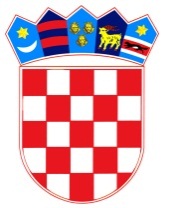           REPUBLIKA HRVATSKAOSJEČKO-BARANJSKA ŽUPANIJA            OPĆINA ŠODOLOVCIPovjerenstvo za popis imovine i obveza općine ŠodolovciKLASA: 406-08/18-01/URBROJ: 2121/11-19-IZVJEŠĆE O POPISU IMOVINE I OBVEZA OPĆINE ŠODOLOVCI sa stanjem na dan 31.12.2018.g.Šodolovci, 29. siječnja 2019.g.Na temelju članka 14. Pravilnika o proračunskom računovodstvu i računskom planu („Narodne novine“ br. 124/14, 115/15, 87/16 i 3/18) u općini Šodolovci obavljen je popis imovine i obveza sa stanjem na dan 31.12.2018.g. Za obavljanje popisa imovine i obveza, a sukladno članku 15. Pravilnika o proračunskom računovodstvu i računskom planu i članka 1. Odluke o osnivanju i imenovanju povjerenstva za popis imovine, obveza i potraživanja Općine Šodolovci („Službeni glasnik Općine Šodolovci“ broj 10/18), općinski  načelnik općine Šodolovci osnovao je Povjerensvo za popis u slijedećem sastavu:Darija Ćeran, predsjednikJovana Avrić, članAna Aleksić, član.Osnovano Povjerenstvo je provelo postupak utvrđivanja stvarnog stanja imovine i obveza, prema kojem se postojeća knjigovodstvena stanja svode na popisom utvrđena – stvarna stanja. Sukladno Uputi Ministarstva financija o obavljanju popisa imovine i obveza od dana 11. prosinca 2015.g. (KLASA: 400-01/15-01/112; URBROJ: 513-05-02-15-2 ) popisom je potrebno obuhvatiti svu imovinu i obveze koji su u strukturi Računskog plana proračuna obuhvaćeni razredima:0 Nefinancijska imovina1 Financijska imovina2 Obveze.Provedenim popisom imovine i obveza Povjerenstvo je konstatiralo dalje navedeno u ovom Izvješću. NEFINANCIJSKA IMOVINANefinancijsku imovinu općine Šodolovci čini:Neproizvedena dugotrajna imovina,Proizvedena dugotrajna imovina,Sitni inventar i Dugotrajna nefinancijska imovina u pripremi.U Tablici br. 1 je pregled knjigovodstvenog stanja neproizvedene dugotrajne imovine na dan 31. 12. 2018.g.Tablica br. 1: Knjigovodstveno stanje neproizvedene dugotrajne imovine općine Šodolovci na dan 31.12.2018.g.Detaljniji prikaz neproizvedene dugotrajne imovine vidljiv je iz popisnih lista priloženih uz ovo Izvješće. Budući da općinsko zemljište čini najveći dio neproizvedene dugotrajne imovine, a vrijednost istoga još uvijek nije procijenjena Povjerenstvo predlaže da se izvrši procjena tijekom 2019. g. kako bi Bilanca sa stanjem na dan 31.12.2019.g. iskazivala odgovarajuću vrijednost. Najveći udio u ukupnoj nefinancijskoj imovini se odnosi na proizvedenu dugotrajnu imovinu, a knjigovodstveno stanje iste vidljivo je iz Tablice br. 2.Tablica br. 2: Knjigovodstveno stanje proizvedene dugotrajne imovine općine Šodolovci na dan 31.12.2018.g.Sve nekretnine i stvari koje predstavljaju proizvedenu dugotrajnu imovinu općine Šodolovci evidentirane su u popisne liste koje čine sastavni dio ovog  Izvješća. Tablica br. 3: Knjigovodstveno stanje sitnog inventara općine Šodolovci na dan 31.12.2018.g.Tablica br. 4: Knjigovodstveno stanje dugotrajne nefinancijske imovine u pripremi općine Šodolovci na dan 31.12.2018.g.Temeljem svega prethodno navedenog Povjerenstvo je utvrdilo usklađenost stvarnog i knjigovodstvenog stanja nefinancijske imovine odnosno usklađenost analitičke evidencije ove imovine s evidencijama iste iz glavne knjige. FINANCIJSKA IMOVINAPovjerenstvo je popisom imovine i obveza utvrdilo da financijsku imovinu općine Šodolovci na dan 31.12.2018.g. čini:Novac u banci i blagajni,Depoziti, jamčevni polozi i potraživanja od zaposlenih te za više plaćene poreze i ostalo,Potraživanja za dane zajmove,Dionice i udjeli u glavnici,Potraživanja za prihode poslovanja iPotraživanja od prodaje nefinancijske imovine.Uvidom u blagajničke izvještaje i izvode sa žiro računa Povjerenstvo je utvrdilo sljedeće stanje novca u banci i blagajni na dan 31.12.2018.g.:Novac na žiro-računu kod tuzemnih poslovnih banaka:………………..1.979.324,53 knKunska blagajna:……………………………………………………………………………………31,81 knStvarno stanje novca u banci i blagajni u potpunosti odgovara knjigovodstvenom stanju.Vrijednost depozita, jamčevnih pologa i potraživanja od zaposlenih te za više plaćene poreze i ostalo iznosi 20.156,24 kn. Potraživanja za dane zajmove iznose 50.000,00 kn, a odnose na zajam odobren Komunalnom trgovačkom društvu Šodolovci d.o.o. sukladno Ugovoru o zajmu od 06.03.2018.g. ( KLASA: 403-02/18-01/1; URBROJ:2121/11-18-1) dok vrijednost dionica i udjela u glavnici iznosi 20.000,00 kn,  a odnosi se  na udio u glavnici istog trgovačkog društva čiji je osnivač i jedini vlasnik općina Šodolovci.Potraživanja za prihode poslovanja čine:Potraživanja za poreze………………………......……………………............…96.704,93 knPotraživanja za prihode od imovine………............……………………...401.348,83 knPotraživanja za upravne i administrativne pristojbe, pristojbe po posebnim propisima i naknade……………………........................................................180.733,71 knPotraživanja za kazne i upravne mjere…………………………………………232,52 knPotraživanja od prodaje neproizvedene dugotrajne imovine…………...............................................................................……......5.291.451,57 knNajveći udio u financijskoj imovini čine potraživanja od prodaje neproizvedene dugotrajne imovine, a  odnose se na prihode od prodaje poljoprivrednog zemljišta u vlasništvu Republike Hrvatske (5.291.451,57 kn). Osim prihoda od prodaje poljoprivrednog zemljišta u vlasništvu RH, značaj udio u financijskoj imovini zauzimaju i potraživanja za prihode od imovine (401.348,83 kn), a odnose se na potraživanja za dane koncesije za poljoprivredno zemljište u vlasništvu RH kao i za dane koncesije za odvoz komunalnog otpada te potraživanja za prihode od zakupa općinskog i državnog poljoprivrednog zemljišta, zakupa poslovnog prostora, naknade za pravo služnosti i prihoda od naknade za zadržavanje nezakonito izgrađene zgrade u prostoru. Sukladno Pravilniku o izmjenama i dopunama Pravilnika o proračunskom računovodstvu i računskom planu („Narodne novine“ broj 3/2018) proveden je i ispravak vrijednosti potraživanja, a uzimajući u obzir kašnjenje u naplati preko godine dana kao i pokretanje stečajnog i/ili likvidacijskog postupka nad dužnikom. Ispravak vrijednosti potraživanja proveden je u ukupnom iznosu od 76.545,08 kn, a odnosi se na potraživanja za naplatu troškova distribucije vode, komunalnog doprinosa i komunalna naknade. Potraživanja za upravne i administrativne pristojbe, pristojbe po posebnim propisima i naknade podrazumijevaju potraživanja za prihode od vodnog gospodarstva (106.655,00 kn), potraživanja za komunalni doprinos (4.131,19 kn), potraživanja za komunalnu naknadu (69.647,54) te potraživanja za naknadu za obavljanje pokretne prodaje (300,00 kn).Povjerenstvo je utvrdilo da su potraživanja po osnovi komunalne naknade prema poslovnom subjektu PZ NAŠE SELO JAGODNJAK u potpunosti nenaplativa iz razlog brisanja istog iz Sudskog registra dana 25.05.2018. godine temeljem Rješenja Tt-18/2624-2. Temeljem svega prethodno navedenog Povjerenstvo predlaže potpuno isknjižavanje potraživanja za komunalnu naknadu prema PZ NAŠE SELO JAGODNJAK u iznosu od 73.157,37 kn.OBVEZEPopisom obveza Povjerenstvo je utvrdilo da ukupne obveze općine Šodolovci čine:Obveze za rashode poslovanja iObveze za nabavu nefinancijske imovine.Vrijednost obveza za rashode poslovanja utvrđena je kako slijedi:Obveze za zaposlene……………………………………………………………152.323,02 knObveze za materijalne rashode…………………………………………..…..56.739,23 knObveze za financijske rashode…………………………………………………….109,10 knOstale tekuće obveze.........................................................................................9.851,50 knVrijednost obveza za nabavu nefinancijske imovine utvrđena je kako slijedi:Obveze za nabavu proizvedene dugotrajne imovine…………..……81.750,00 knNakon obavljenog popisa imovine i obveza Povjerenstvo za popis imenovano od strane općinskog načelnika općine Šodolovci je utvrdilo da stvarno stanje u potpunosti odgovara stanju evidentiranom u poslovnim knjigama u koje su podaci uneseni temeljem ovjerenih i vjerodostojnih knjigovodstvenih isprava. Povjerenstvo predlaže općinskom načelniku da razmotri ovo izvješće i donese Odluku o rezultatima popisa.POVJERENSTVO ZA POPIS:Darija Ćeran, v.r.   Jovana Avrić, v.r.                                                                                                                                   Ana Aleksić, v.r. ___________________________________________________________________________KORISNIKKORISNIKIZNOSIZNOSKORISNIKKORISNIKplanirano (kn)dodijeljeno (kn)Financiranje udruga s područja općine koje se bave kulturno-umjetničkom djelatnošćuKUD „ZORA“ SILAŠ35.000,0035.000,00Financiranje udruga s područja općine koje se bave kulturno-umjetničkom djelatnošćuUDRUGA „SEOSKA IDILA“ ADA17.000,0017.000,00Financiranje kulturno umjetničkih manifestacija- MANIFESTACIJA „SILAŠIJADA“Financiranje kulturno umjetničkih manifestacija- MANIFESTACIJA „SILAŠIJADA“2.000,002.000,00Ostale donacije u kulturiOstale donacije u kulturi20.000,003.600,00Ostale donacije u kulturiOstale donacije u kulturi20.000,001.800,00 kn „Đurđevak“ BobotaOstale donacije u kulturiOstale donacije u kulturi20.000,001.800,00 kn SKC VukovarOpremanje domova kultureOpremanje domova kulture103.018,4647.525,00UKUPNOUKUPNO177.018,46105.125,00AKTIVNOST/KORISNIKAKTIVNOST/KORISNIKIZNOSIZNOSAKTIVNOST/KORISNIKAKTIVNOST/KORISNIKplanirano (kn)dodijeljeno (kn)Financiranje udruga s područja općine koje se bave sportskom djelatnošću/aktivnošćuFinanciranje udruga s područja općine koje se bave sportskom djelatnošću/aktivnošću15.000,0015,000,00Financiranje udruga izvan područja općine koje se bave sportskom djelatnošću/aktivnošćuFinanciranje udruga izvan područja općine koje se bave sportskom djelatnošću/aktivnošću0,002.000,00Financiranje udruga izvan područja općine koje se bave sportskom djelatnošću/aktivnošćuFinanciranje udruga izvan područja općine koje se bave sportskom djelatnošću/aktivnošću0,001.000,00 kn NK „Obilić“ OstrovoFinanciranje udruga izvan područja općine koje se bave sportskom djelatnošću/aktivnošćuFinanciranje udruga izvan područja općine koje se bave sportskom djelatnošću/aktivnošću0,001.000,00 kn NK „Čelik“ GabošUređenje objekata za sport i rekreaciju350.000,000,00Uređenje objekata za sport i rekreacijuIzgradnja košarkaškog igrališta u naselju Paulin Dvor310.000,000,00Uređenje objekata za sport i rekreacijuIzgradnja košarkaškog i odbojkaškog igrališta u naselju Petrova Slatina40.000,000,00UKUPNOUKUPNO365.000,0017.000,00KORISNIKIZNOSIZNOSKORISNIKplanirano (kn)dodijeljeno (kn)Pomoć za podmirenje troškova stanovanja20.500,0019.300,00Troškovi za ogrjev35.150,0035.150,00Jednokratne novčane pomoći70.000,0054.300,00Studentske stipendije20.000,0020.000,00Prijevoz učenika srednjih škola80.000,0073.616,90Poklon paketići djeci20.000,0017.098,83Naknada za novorođeno dijete30.000,0026.000,00Sufinanciranje troškova dječjeg vrtića55.000,0052.150,00Sufinanciranje troškova predškole22.500,0022.172,51Sufinanciranje školske prehrane10.000,007.869,00Naknade u naravi3.000,001.850,00UKUPNO366.150,00329.507,24OPISIZNOSIZNOSOPISplanirano (kn)dodijeljeno (kn)Izgradnja magistralnog vodovoda250.000,00173.839,94Rekonstrukcija javne rasvjete u naseljima Petrova Slatina i Šodolovci336.000,00333.956,25Izgradnja javne rasvjete na sportskim igralištima u naselju Palača i Šodolovci69.012,5069.012,50Izrada otresnica u naseljima Palača, Paulin Dvor i Silaš60.000,000,00Izgradnja ljetnikovca u naselju Paulin Dvor33.750,0033.750,00Izgradnja nogostupa u dijelu naselja Šodolovci (ulica Ive Andrića)300.000,00294.293,75Energetska obnova društvenog doma u naselju Ada (izrada projekta i prijava)36.115,4136.115,41Sanacija i rekonstrukcija nogostupa u naselju Silaš (izrada projekta i prijava) 58.900,0058.900,00Rekonstrukcija dijela krovišta na zgradi Komunalnog trgovačkog društva Šodolovci d.o.o.66.156,2566.156,25Izgradnja nerazvrstane ceste u Petrovoj Slatini- Kozaračka ulica (izrada projektne dokumentacije)65.000,0055.000,00UKUPNO1.274.934,16 1.121.024,10KORISNIKIZNOSIZNOSKORISNIKplanirano (kn)dodijeljeno (kn)Odvodnja atmosferskih voda- uređenje kanalske mreže0,000,00Održavanje čistoće u dijelu koji se odnosi na čišćenje javnih površina355.000,00362.953,20Obavljanje poslova zimske službe25.000,0013.750,00Održavanje nerazvrstanih cesta 120.000,0093.023,75Održavanje groblja256.000,00245.370,39Održavanje javne rasvjete20.000,0010.449,45Održavanje divljih deponija25.000,007.875,00Ozelenjivanje javnih površina50.000,0049.774,68UKUPNO851.000,00783.196,47KORISNIKIZNOSIZNOSKORISNIKplanirano (kn)dodijeljeno (kn)Odvodnja atmosferskih voda- uređenje kanalske mreže0,000,00Održavanje čistoće u dijelu koji se odnosi na čišćenje javnih površina355.000,00362.953,20Obavljanje poslova zimske službe25.000,0013.750,00Održavanje nerazvrstanih cesta 120.000,0093.023,75Održavanje groblja256.000,00245.370,39Održavanje javne rasvjete20.000,0010.449,45Održavanje divljih deponija25.000,007.875,00Ozelenjivanje javnih površina50.000,0049.774,68UKUPNO851.000,00783.196,47OPISIZNOSIZNOSOPISplanirano (kn)ostvareno (kn)Šumski doprinos30.000,0024.983,96UKUPNO30.000,0024.983,96OPISIZNOSIZNOSOPISplanirano (kn)ostvareno (kn)Ozelenjivanje (dio)30.000,0024.983,96UKUPNO30.000,0024.983,96OPISIZNOSIZNOSOPISplanirano (kn)ostvareno (kn)Naknada za zadržavanje nezakonito izgrađenih zgrada u prostoru17.500,0019.338,40UKUPNO17.500,0019.338,40OPISIZNOSIZNOSOPISplanirano (kn)ostvareno (kn)Geodetsko-katastarske usluge prilikom ozakonjenja nezakonito izgrađenih zgrada u prostoru u vlasništvu Općine Šodolovci17.500,0017.500,00Višak prenesen u sljedeće razdoblje0,001.838,40UKUPNO17.500,0019.338,40OPISIZNOSIZNOSOPISplanirano (kn)ostvareno (kn)Naknada za koncesiju poljoprivrednog zemljišta336.000,00323.340,76Naknada od zakupa poljoprivrednog zemljišta34.000,0032.227,75Naknada od prodaje poljoprivrednog zemljišta500.000,00476.991,87UKUPNO 870.000,00832.560,38OPISIZNOSIZNOSOPISplanirano (kn)ostvareno (kn)Geodetsko-katastarske usluge5.000,001.300,00Deratizacija i dezinsekcija33.620,0033.620,00Najam mobilnog reciklažnog dvorišta 15.000,009.375,00Održavanje nerazvrstanih cesta u zimskom periodu (zimska služba)25.000,0013.750,00Održavanje nerazvrstanih cesta120.000,0093.023,75Održavanje javne rasvjete20.000,0010.449,45Održavanje groblja36.504,9836.504,98Uređenje/saniranje divljih deponija35.000,007.875,00Rekonstrukcija javne rasvjete u naseljima Petrova Slatina i Šodolovci100.000,0097.956,25Izgradnja javne rasvjete na igralištima u naselju Palača i Šodolovci69.012,5069.012,50Izgradnja otresnica u naseljima Palača, Paulin Dvor i Silaš60.000,000,00Izrada baze prostornih podataka105.625,00105.625,00Dio plaće službenika koji vodi evidenciju o zakupu, prodaji i koncesiji poljoprivrednog zemljišta te dio plaće službenika koji vrši kontrolu naplate prihoda od zakupa, prodaje i koncesije poljoprivrednog zemljišta u vlasništvu RH te inicira pokretanje postupaka prisilne naplate prema općinskom državnom odvjetništvu170.737,52163.896,90Nabava traktora za potrebe općine Šodolovci74.500,0074.500,00Neutrošena sredstva prenesena u sljedeće razdoblje0,00115.671,55UKUPNO870.000,00832.560,38PODRUČJE PRIKUPLJANJAPRIKUPLJENI OTPAD U TONAMA MULL TRANS D.O.O.PRIKUPLJENI OTPAD U TONAMA STRUNJE TRADE D.O.O.UKUPNO PRIKUPLJENI OTPAD U TONAMAJavne površine1,281,2820-01-01 0,980,9820-01-390,300,30Kućanstvo i industrija213,8933,710247,6020-03-01212,9733,710246,6820-03-070,920,92Selektivni11,4411,4415-01-011,681,6815-01-020,750,7520-01-013,953,9520-01-395,065,06UKUPNI ZBROJUKUPNI ZBROJUKUPNI ZBROJ260,32Rbr.BROJ VATROGASACAZVANJA1.21 ispitani vatrogasac7 vatrogasaca I. klasa1.21 ispitani vatrogasac2 dočasnika I. klaseRbr.OPREMAKOLIČINA/BROJ1.Navalno vozilo marke Tam 19012.Kombi vozilo marke Mercedes Vito 13.Pumpa za vodu Honda14.Navalna odijela155.Naprtnjače46.Ljestve na razvlačenje17.Metlanice28.Brentače29.Škare za željezo110.Sjekire311.Dubinska mlaznica „koplje“112.Univerzalne mlaznice213.Svjetiljka 114.Ručni aparat S-9415.Ručni aparat S-6116. C cijevi promjer 52mm 1017.B cijevi promjer 75mm518.Gumene čizme5 pari19.Dišna aparata220.Razdjelnica 121. Brzi punjač (starter)122.nosila2NazivNabavna vrijednost (kn)Ispravak vrijednosti (kn)Knjigovodstveno stanje na dan 31.12.2018.g. (kn)Neproizvedena dugotrajna imovina62.801,000,0062.801,00NazivNabavna vrijednost (kn)Ispravak vrijednosti (kn)Knjigovodstveno stanje na dan 31.12.2018.g. (kn)Proizvedena dugotrajna imovina10.021.926,733.390.452,486.631.474,24NazivNabavna vrijednost (kn)Ispravak vrijednosti (kn)Knjigovodstveno stanje na dan 31.12.2018.g. (kn)Sitni inventar85.128,7785.128,770,00NazivNabavna vrijednost (kn)Ispravak vrijednosti (kn)Knjigovodstveno stanje na dan 31.12.2018.g. (kn)Dugotrajna nefinan. imovina u pripremi1.123.207,550,001.123.207,55